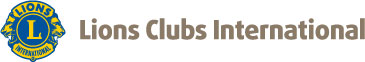 肥後東クラブ会員様　各位　　　　　　　　　　　　　　　　   2016年12月1日                            　　 肥後東ライオンズクラブ　　　　　　　　　　　　　　　　　　会　長　岩井 健一　　第57回【Xmas】例会開催のご案内拝啓　会員の皆様におかれましては、益々ご清祥のこととお慶び申し上げます。さて、早速ですが、毎年恒例となりました「Xmas例会」のご案内を致します。【例会内容】□日　　時　　　12月25日（日曜日）16:00～19:00□場　　所　　　マリーゴールド・ナセール　096-360-3331□ご参加にあたり　参加されます会員様を始め、家族、グループ単位、来賓者の方々の代表者の方は、必ず¥2,000相当のプレゼントをご持参頂き、受付にて抽選券と交換をさせて頂きます。尚、抽選会は、パーティーの半ば頃に実施致します。また、特別抽選会もご準備致しておりますので抽選券は、最後まで持っていて下さい。　ドレスコードは、特にございませんが参加される皆様、Xmasパーティーに相応しい様相を楽しんで参加されているようです。尚、お一人で参加される一部の会員様へは、特別服もご用意致しております。＊参加申込書は、別途添付致しております。出欠連絡　準備の都合上　12月18日（日）までご連絡お願いします。 (株)マリーゴールド　中島、菊井宛　FAX：096-360-3522　　　　　　　　　　           E-mail　lionsclub@marrygold.co.jp